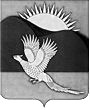 АДМИНИСТРАЦИЯПАРТИЗАНСКОГО МУНИЦИПАЛЬНОГО РАЙОНАПРИМОРСКОГО КРАЯПОСТАНОВЛЕНИЕ30.03.2015                                             село Владимиро-Александровское                                                           № 212О проведении на территории Партизанского муниципального района мероприятий, посвященных Всемирному дню охраны трудав 2015 годуРуководствуясь Законом Приморского края от 09 ноября 2007 года        № 153-КЗ «О наделении органов местного самоуправления отдельными государственными полномочиями по государственному управлению охраной труда», статьей 31 Устава Партизанского муниципального района, администрация Партизанского муниципального районаПОСТАНОВЛЯЕТ:1. Утвердить прилагаемый план мероприятий, посвященных Всемирному дню охраны труда в 2015 году. 2. Рекомендовать руководителям организаций всех организационно-правовых форм собственности  принять участие в мероприятиях, разработать             и организовать проведение собственных мероприятий, направленных                   на создание здоровых и безопасных условий труда работников, информацию           о проведённых мероприятиях направить до 30 апреля 2015 года главному специалисту 1 разряда по государственному управлению охраной труда администрации Партизанского муниципального района (форма прилагается).23. Общему отделу администрации Партизанского муниципального района опубликовать настоящее постановление в газете «Золотая Долина»              и разместить на официальном сайте администрации Партизанского муниципального района в информационно-телекоммуникационной сети «Интернет» в тематической рубрике «Муниципальные правовые акты».                  4. Контроль за исполнением настоящего постановления возложить                    на заместителя главы администрации Партизанского муниципального района Биктудина С.И.Глава Партизанскогомуниципального района						       К.К.ЩербаковУТВЕРЖДЕНпостановлением администрацииПартизанского муниципального районаот 30.03.2015 № 212 ПЛАНмероприятий, посвященных Всемирному дню охраны трудав 2015 году23___________________Приложениек постановлению администрацииПартизанского муниципального районаот 30.03.2015 № 212ФОРМАИНФОРМАЦИЯо мероприятиях, посвященных Всемирному дню охраны труда в 2015 году          в _______________________________________________________________(наименование организации)* - указать наименование приобретенного оборудования 	Какие дополнительно мероприятия проводились в организациях                   в рамках месячника охраны труда:______________________________________________________________________ ______________________________________________________________________Руководитель организации  _______________________                                                                                                                                                         (подпись, дата)№ п/пНаименование мероприятияДата 
проведения 
Ответственный 
исполнитель12341.Формирование серии материалов                                 о состоянии условий и охраны труда                           в организациях Партизанского района для публикации в газете «Золотая Долина»              и размещения на официальном сайте администрации Партизанского муниципального района в сети Интернет в разделе «Охрана труда»Апрель, майГлавный специалист 1 разряда по государственному управлению охраной труда администрации Партизанского муниципального района2.Организация работы «телефона доверия» (21-6-67) для работников предприятий всех форм собственности по вопросам применения законодательства об охране трудаВ течение апреляГлавный специалист 1 разряда по государственному управлению охраной труда администрации Партизанского муниципального района3.Организация проведения анкетирования    работников с целью выявления их мнения и проведения анализа условий и охраны труда в организациях06-10 апреляГлавный специалист 1 разряда по государственному управлению охраной труда администрации Партизанского муниципального района4. Организация проведения в муниципальных общеобразовательных учреждениях среди работников и учащихся мероприятий (лекций, открытых уроков, конкурсов, классных часов) по безопасности жизнедеятельности В течение апреляМуниципальное казенное учреждение «Управление образования» Партизанского муниципального района12345.Организация проведения обучения и проверки знаний по охране труда отдельной категории застрахованных  (членов комиссий по охране труда, уполномоченных лиц)07-09 апреляГлавный специалист 1 разряда по государственному управлению охраной труда  администрации Партизанского муниципального района,специалисты негосударственного образовательного учреждения дополнительного профессионального образования «Находкинский центр охраны труда»6.Проведение оценки условий и состояния охраны труда на рабочих местах организаций совместно с органами государственного надзора и контроля         (по отдельному графику)В течение апреля Главный специалист1 разряда по государственному управлению охраной труда  администрации Партизанского муниципального района7. Организация проведения выставки специализированной литературы по охране труда27 апреляМуниципальное казенное учреждение «Районная межпоселенческая библиотека» Партизанского муниципального района 8. В организациях района: - проведение Дня охраны труда                в подразделениях с последующей оценкой и анализом состояния условий и охраны труда на рабочих местах;-  разработка и утверждение планов работы по улучшению условий и охраны труда на 2015 год;- создание и оборудование кабинетов               и уголков охраны труда;- приобретение и установка оборудования, улучшающего условия труда работников, модернизация имеющегося оборудования;- организация благоустройства прилегающих территорийВ течение апреляРаботодатели                                  и профсоюзные организации  Партизанского муниципального района12349.Формирование сводной информации               о проведении мероприятий, посвященных Всемирному дню охраны труда,                          с предоставлением в Департамент труда  и социального развития Приморского краяДо 30 апреля Главный специалист1 разряда по государственному управлению охраной труда  администрации Партизанского муниципального района№ п/пНаименование мероприятияКоличественный показатель1.Количество мероприятий, проведенных в рамках месячника охраны труда, всегов том числе:1.1.- Дни по охране труда1.2.- общие собрания1.3.- круглые столы2.Количество работников, прошедших обучение по охране труда и проверку знаний требований охраны труда  3.Количество мероприятий по охране труда,  предусмотренных в планах работы по улучшению условий  и охраны труда на 2015 год4.Количество приобретенного и установленного оборудования, улучшающего условия труда работников*5.Количество человек, охваченных проведением мероприятий 